Češi považují vodu za vzácnou komoditu, investovala by do ní více než polovina z násPraha, 20. března 2019 – Voda je základem života, její zásoby jsou však omezené a klesají. Uvědomují si to i Češi – celých 92 % tuzemských obyvatel totiž vodu v současnosti považuje za vzácnou komoditu. Více než polovina by pak investovala do společností řešících nedostatek vody. Ukazují to výsledky průzkumu pro skupinu Amundi Czech Republic.„Nedostatek sladké vody je jedno z největších globálních rizik. Povědomí o tomto problému existuje i v České republice, pro 78 % Čechů představuje voda vzácnou komoditu, jíž je již v současnosti v některých částech světa značný nedostatek. Největší obavy v souvislosti s vodou vyvolává mezi necelými 67 % Čechů dlouhotrvající sucho,“ říká Dana Kryńska, vedoucí komunikace v Amundi Czech Republic.Výzkum dále ukázal, že si více než 41 % respondentů myslí, že spotřeba vody v České republice stoupla za posledních 40 let až čtyřikrát, necelých 23 % se pak domnívá, že šestkrát. Nejvíce dotázaných také odpovědělo, že průměrná spotřeba vody za jeden den v domácnosti dosahuje 31–60 litrů (32,4 %). Pouze 5,7 % pak soudí, že je to přes 130 litrů. Skutečná průměrná spotřeba na jednoho člena domácnosti podle dat Českého statistického úřadu z roku 2018 činí 88,7 litru na den.„Češi svou spotřebu vody ani výdaje na ni tolik nesledují. Takřka 31 % respondentů totiž neví, jaké jsou jejich průměrné měsíční výdaje za vodu v domácnosti,“ dodává Kryńska. U necelých 29 % měsíční výdaje dosahují 251 až 500 Kč, více než 21 % se pak domnívá, že se tato částka pohybuje v rozmezí 501 až 1000 Kč za měsíc. Z hlediska hodnoty je voda v České republice vnímána jako komodita, jejíž cena poroste. „Podle více než 95 % respondentů se cena vody v budoucnu zvýší. V této souvislosti by každý pátý Čech do této komodity investoval právě vzhledem k potenciálu růstu cen vody,“ říká Dana Krynśka. Pro necelých 37 % by pak investice do vody představovala sociálně odpovědnou investici. Přibližně polovina aktivních investorů přitom dnes investici do vody zvažuje více než před několika lety. Mezi nejznámější společnosti z oblasti vodohospodářství patří jednoznačně Veolia, kterou znaly skoro tři čtvrtiny respondentů. Druhou nejznámější firmou pak byl Ecolab. Průzkum pro skupinu Amundi Czech Republic realizovala společnost STEM/MARK na přelomu září a října 2018 na vzorku 512 mužů a žen ve věku 25–65 let. O skupině AmundiSkupina Amundi je největším správcem investic v Evropě, pokud jde o výši spravovaného majetku, a řadí se do TOP 10 z celosvětového hlediska. Díky spojení s Pioneer Investments spravuje pro své klienty aktiva v hodnotě 1,425 bilionu eur. Prostřednictvím šesti hlavních investičních center nabízí svým klientům v Evropě, v oblasti Asie a Tichomoří, na Středním východě a v Severní i Jižní Americe bohaté zkušenosti s finančními trhy a široký rozsah odborných znalostí pro aktivní i pasivní investiční řešení a reálná aktiva. Amundi s centrálou v Paříži je od listopadu 2015 listována na burze a je prvním správcem aktiv v Evropě, co se týče tržní kapitalizace. Díky využití výhod vyplývajících z narůstajícího rozsahu a velikosti má Amundi možnost nabízet svým klientům nové a pokročilé služby a nástroje. Díky svým jedinečným schopnostem v oblasti výzkumu, dovednostem takřka 4500 členů týmu a díky odborníkům na trhy v 37 zemích poskytuje retailovým, institucionálním a firemním klientům inovativní investiční strategie a řešení přizpůsobená jejich potřebám, cílům a rizikovým profilům.Ze 14. ročníku ceny Funds Europe Awards si společnost Amundi odnesla celkem tři významné ceny. Ocenění získali Yves Perrier, Pascal Blanqué a fondy Amundi ETF. Fond Amundi Funds Cash USD – AU zvítězil v kategorii krátkodobých investic v české anketě Finanční produkty roku 2018 webu Finparáda.cz. Ve slovenském hodnocení Fincentrum&Forbes Investícia roka 2018 zvítězil fond Amundi Funds II – Pioneer U.S. Dollar Short-Term, který se tak stal slovenskou investicí roku. V České republice Amundi působí prostřednictvím společností Amundi Czech Republic investiční společnost, a.s., a Amundi Czech Republic Asset Management, a.s. Spravuje aktiva jak individuálním, tak institucionálním klientům a nadacím. Své produkty poskytuje přes distribuční kanály Komerční banky, UniCredit Bank a společnosti nezávislých finančních zprostředkovatelů. Skupina Amundi Czech Republic je zodpovědná za řízení aktivit na Slovensku a v Bulharsku. Amundi. Důvěru je třeba si získat.Více informací na amundi.czKontakt: Dana Kryńska
Head of CommunicationAmundi Czech Republic Asset Management, a.s. společnost skupiny AmundiBudova Rustonka 2 | Rohanské nábřeží 693/10 186 00 Praha 8tel.:  +420 296 354 423, +420 603 471 990
e-mail: dana.krynska@amundi.comwww.amundi.czStance CommunicationsTereza SchneiderováAccount Manager Stance Communications, s.r.o.Jungmannova 750/34110 00 Praha 1Tel: +420 224 810 809, +420 724 872 331 e-mail: tereza.schneiderova@stance.czwww.stance.cz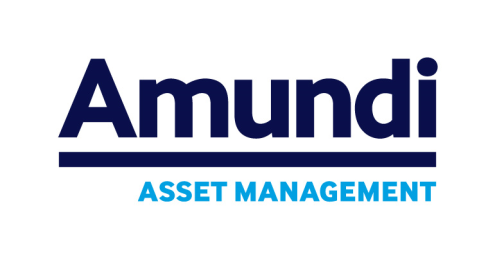 Datum:20. 3. 2019Místo:PrahaSkupina Amundi Czech RepublicTisková zpráva Tisková zpráva 